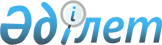 Көшелерге атау беру туралыТүркістан облысы Сарыағаш ауданы Құркелес ауылдық округі әкімінің 2020 жылғы 26 ақпандағы № 16 шешiмi. Түркістан облысының Әдiлет департаментiнде 2020 жылғы 26 ақпанда № 5447 болып тiркелдi
      "Қазақстан Республикасының әкімшілік-аумақтық құрылысы туралы" Қазақстан Республикасының 1993 жылғы 8 желтоқсандағы Заңының 14 бабының 4) тармақшасына сәйкес халық пікірін ескере отырып және Түркістан облыстық ономастика комиссиясының 2019 жылғы 26 желтоқсандағы қорытындысы негізінде, Сарыағаш ауданы Құркелес ауылдық округ әкімі ШЕШІМ ҚАБЫЛДАДЫ:
      1. Құркелес ауылдық округіндегі Береке елді мекеніндегі көшелерге келесі атаулар берілсін:
      1) Береке елді мекеніндегі атауы жоқ № 1 көшеге – Қазына атауы;
      2) Береке елді мекеніндегі атауы жоқ № 2 көшеге – Отан атауы;
      3) Береке елді мекеніндегі атауы жоқ № 3 көшеге – Ақотау атауы;
      4) Береке елді мекеніндегі атауы жоқ № 4 көшеге – Атамұра атауы;
      5) Береке елді мекеніндегі атауы жоқ № 5 көшеге – Құлагер атауы;
      6) Береке елді мекеніндегі атауы жоқ № 6 көшеге – Бөрілібайрақ атауы;
      7) Береке елді мекеніндегі атауы жоқ № 7 көшеге – Тұран атауы;
      8) Береке елді мекеніндегі атауы жоқ № 8 көшеге – Достық атауы;
      9) Береке елді мекеніндегі атауы жоқ № 9 көшеге – Салауат атауы;
      10) Береке елді мекеніндегі атауы жоқ № 10 көшеге – Қансонар атауы;
      11) Береке елді мекеніндегі атауы жоқ № 11 көшеге – Ордабасы атауы;
      12) Береке елді мекеніндегі атауы жоқ № 12 көшеге – Керуен атауы;
      13) Береке елді мекеніндегі атауы жоқ № 13 көшеге – Ордалы атауы;
      14) Береке елді мекеніндегіатауы жоқ № 14 көшеге – Қағанат атауы;
      15) Береке елді мекеніндегі атауы жоқ № 15 көшеге – Ақтүбек атауы;
      16) Береке елді мекеніндегі атауы жоқ № 16 көшеге – Нұрлыжол атауы;
      17) Береке елді мекеніндегі атауы жоқ № 17 көшеге – Қанағат атауы;
      18) Береке елді мекеніндегі атауы жоқ № 18 көшеге – Үшқоңыр атауы;
      19) Береке елді мекеніндегі атауы жоқ № 19 көшеге – Самұрық атауы;
      20) Береке елді мекеніндегі атауы жоқ № 20 көшеге – Аруана атауы;
      21) Береке елді мекеніндегі атауы жоқ № 21 көшеге – Жібек-жолы атауы;
      22) Береке елді мекеніндегі атауы жоқ № 22 көшеге – Тайбурыл атауы;
      23) Береке елді мекеніндегі атауы жоқ № 23 көшеге – Шаңырақ атауы;
      24) Береке елді мекеніндегі атауы жоқ № 24 көшеге – Қызғалдақ атауы.
      2. Құркелес ауылдық округі Ақ үй елді мекеніндегі көшелерге келесі атаулар берілсін:
      1) Ақ үй елді мекеніндегі атауы жоқ № 1 көшеге – Өркен атауы;
      2) Ақ үй елді мекеніндегі атауы жоқ № 2 көшеге – Лашын атауы;
      3) Ақ үй елді мекеніндегі атауы жоқ № 3 көшеге – Тараз атауы;
      4) Ақ үй елді мекеніндегі атауы жоқ № 4 көшеге – Құлагер атауы;
      5) Ақ үй елді мекеніндегі атауы жоқ № 5 көшеге – Көрікті атауы;
      6) Ақ үй елді мекеніндегі атауы жоқ № 6 көшеге – Балауса атауы;
      7) Ақ үй елді мекеніндегі атауы жоқ № 7 көшеге – Серпін атауы;
      8) Ақ үй елді мекеніндегі атауы жоқ № 8 көшеге – Толқын атауы;
      9) Ақ үй елді мекеніндегі атауы жоқ № 9 көшеге – Азаттық атауы;
      10) Ақ үй елді мекеніндегі атауы жоқ № 10 көшеге – Жолашар атауы;
      11) Ақ үй елді мекеніндегі атауы жоқ № 11 көшеге – Сұңқар атауы;
      12) Ақ үй елді мекеніндегі атауы жоқ № 12 көшеге – Ұлы дала атауы;
      13) Ақ үй елді мекеніндегі атауы жоқ № 13 көшеге – Ықылас атауы;
      14) Ақ үй елді мекеніндегі атауы жоқ № 14 көшеге – Шырайлы атауы;
      15) Ақ үй елді мекеніндегі атауы жоқ № 15 көшеге – Ұшан атауы;
      16) Ақ үй елді мекеніндегі атауы жоқ № 16 көшеге – Алтай атауы.
      3. Құркелес ауылдық округі Еңкес елді мекеніндегі көшелерге келесі атаулар берілсін:
      1) Еңкес елді мекеніндегі атауы жоқ № 1 көшеге – Шалқар атауы;
      2) Еңкес елді мекеніндегі атауы жоқ № 2 көшеге – Тұлпар атауы.
      4. Құркелес ауылдық округі Алғабас елді мекеніндегі көшелерге келесі атаулар берілсін:
      1) Алғабас елді мекеніндегі атауы жоқ № 1 көшеге – Рауғаш атауы;
      2) Алғабас елді мекеніндегі атауы жоқ № 2 көшеге – Көркем атауы;
      3) Алғабас елді мекеніндегі атауы жоқ № 3 көшеге – Самал атауы;
      4) Алғабас елді мекеніндегі атауы жоқ № 4 көшеге – Шұбарағаш атауы;
      5) Алғабас елді мекеніндегі атауы жоқ № 5 көшеге – Тобылғы атауы.
      5. Құркелес ауылдық округі Дархан елді мекеніндегі көшеге келесі атау берілсін:
      1) Дархан елді мекеніндегі атауы жоқ № 1 көшеге – Дархандала атауы.
      Ескерту. 5-тармақ орыс тілінде жаңа редакцияда, қазақ тіліндегі мәтіні өзгермейді - Түркістан облысы Сарыағаш ауданы Құркелес ауылдық округі әкімінің 28.04.2022 № 83 шешiмiмен (алғашқы ресми жарияланған күнінен бастап қолданысқа енгізіледі).


      6. Құркелес ауылдық округі Нұрлы жол елді мекеніндегі көшелерге келесі атаулар берілсін:
      1) Нұрлы жол елді мекеніндегі атауы жоқ көшеге – Көктерек атауы;
      2) Нұрлы жол елді мекеніндегі атауы жоқ көшеге – Бурабай атауы;
      3) Нұрлы жол елді мекеніндегі атауы жоқ көшеге – Қазығұрт атауы;
      4) Нұрлы жол елді мекеніндегі атауы жоқ көшеге – Жайық атауы;
      5) Нұрлы жол елді мекеніндегі атауы жоқ көшеге – Сайрам атауы;
      6) Нұрлы жол елді мекеніндегі атауы жоқ көшеге – Отырар атауы;
      7) Нұрлы жол елді мекеніндегі атауы жоқ көшеге – Талас атауы.
      Ескерту. 6-тармақ орыс тілінде жаңа редакцияда, қазақ тіліндегі мәтіні өзгермейді - Түркістан облысы Сарыағаш ауданы Құркелес ауылдық округі әкімінің 28.04.2022 № 83 шешiмiмен (алғашқы ресми жарияланған күнінен бастап қолданысқа енгізіледі).


      7. "Құркелес ауылдық округ әкімі аппараты" мемлекеттік мекемесі Қазақстан Республикасының заңнамасында белгіленген тәртіппен: 
      1) осы шешімнің "Қазақстан Республикасының Әділет Министрлігі Түркістан облысының Әділет департаменті" Республикалық мемлекеттік мекемесінде мемлекеттік тіркелуін;
      2) осы шешімді мемлекеттiк тiркелген күннен бастап күнтiзбелiк он күн iшiнде оның көшірмесін баспа және электронды түрде қазақ және орыс тiлдерiнде Қазақстан Республикасы Әдiлет министрлiгiнiң "Қазақстан Республикасының Заңнама және құқықтық ақпарат институты" шаруашылық жүргiзу құқығындағы республикалық мемлекеттiк кәсiпорнына ресми жариялау және Қазақстан Республикасы нормативтiк құқықтық актiлерiнiң эталондық бақылау банкiне енгiзу үшiн жiберудi;
      3) ресми жарияланғаннан кейін осы шешімді Сарыағаш ауданы әкімдігінің интернет-ресурсына орналастыруын қамтамасыз етсін.
      8. Осы шешімнің орындалуын бақылау Сарыағаш ауданы Құркелес ауылдық округі әкімнің орынбасары А.Кураловаға жүктелсін.
      9. Осы шешім алғашқы ресми жарияланған күнінен кейін күнтізбелік он күн өткен соң қолданысқа енгізіледі.
					© 2012. Қазақстан Республикасы Әділет министрлігінің «Қазақстан Республикасының Заңнама және құқықтық ақпарат институты» ШЖҚ РМК
				
      Құркелес ауылдық округі

      әкімінің міндетін уақытша атқарушы

А. Рахимбердиев
